Пресс-релиз.                                (0+)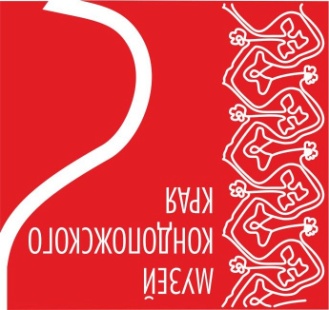  «Мини-музей новогодней игрушки. Коллекция новогодних игрушек 20 века.»  05 декабря 2022 – 15 января 2023Организаторы: Администрация Кондопожского муниципального района Муниципальное учреждение культуры «Музей Кондопожского края»  Вернисаж (открытие выставки): 05 декабря 2022 (понедельник) в 16:00 Площадка и режим работы выставки: с   05 декабря 2022 по   15 января   2023 Музей Кондопожского края/ ул.Пролетарская, д.13, г.Кондопога / с 10:00 до 18:00. Перерыв с 13.00-14.00 / Выходные: пятница, суббота                             Контакты: тел.: 89643178394 e-mail: kondmuseum@yandex.ru               Информационные ресурсы: http://vk.com/club49286567   https://kondmus.karelia.ru/В Музее Кондопожского края в преддверии новогодних праздников    открылась   новая   выставка   «Мини-музей новогодней игрушки. Коллекция новогодних игрушек 20 века.»  Данная выставка продолжает цикл бесплатных мини-выставок, знакомящих посетителей с фондами музея.  В экспозиции   можно будет увидеть самые разные ёлочные игрушки из стекла, ваты, картона, пластмассы, бумаги, в том числе производства кондопожской фабрики игрушек. 158 новогодних игрушек – это не просто новогодние украшения, а уникальное собрание настоящих свидетелей прошлого нашей страны, каждый из которых хранит свою удивительную историю.Каждая серия елочных игрушек 1970-1980-х годов создавалась под влиянием важных исторических событий, поэтому можно легко проследить историю великой страны по шарам, звездочкам, космическому набору или даже гирлянде в виде овощей и фруктов.  Погрузиться в атмосферу новогоднего праздника   помогут   новогодние ёлочки, украшенные самыми разными игрушками. Выставка   будет интересна широкому кругу посетителей.